На основу члана 63. став 1. и члана 54. Закона о јавним набавкама („Сл. Гласник РС“ број 124/12, 14/15 и 68/15) комисија за јавну набавку обавештава сва заинтересована лица у поступку да је извршена измена и допуна конкурсне документације за јавну набавку –  ЈН 10/2020, Израда техничке документације за Луку Прахово. Назив и ознака из општег рецника набавки: 71320000 - услуге техничког пројектовања..ИЗМЕНА И ДОПУНА КОНКУРСНЕ ДОКУМЕНТАЦИЈЕ БРОЈ 2Мења се  конкурсна документација у делу „кадровски капацитет“ тако да уместо текста:Један извршилац не може бити именован за одговорног пројектанта из више области за које се тражи поседовање лиценце ИКС или Министарства грађевинарства, саобраћаја и инфраструктуре.сада стоји:Један извршилац  може бити именован за одговорног пројектанта из више области за које се тражи поседовање лиценце ИКС или Министарства грађевинарства, саобраћаја и инфраструктуре.Мења се  конкурсна документација тако да уместо текста:сада стоји:Мења се  конкурсна документација тако да уместо текста:Рок за израду Студије о процени утицаја на животну средину __________ месеци/а (максимално 12 месеци) од дана добијања локацијаских услова.. (Попуњава Извршилац).сада стоји:Рок за израду Студије о процени утицаја на животну средину __________ месеци/а (максимално 6 месеци) од дана добијања локацијаских услова.. (Попуњава Извршилац).Мења се конкурсна документација тако да уместо текста:Финална верзија пројектне документација садржи позитиван извештај Ревизионе комисије, Техничке контроле ПГД као и сагласност  Покрајинског секретаријата за урбанизам и заштиту животне средине на Студију о процени утицаја на животну средину. Сада стоји:Финална верзија пројектне документација садржи позитиван извештај Ревизионе комисије, Техничке контроле ПГД као и сагласност  Покрајинског секретаријата за урбанизам и заштиту животне средине на Студију о процени утицаја на животну средину и сагласност на студију оправданости за потребе добијања кредита. Рок за израду Студије о процени утицаја на животну средине__________ месеца (максимално 12 месеци) од дана добијања локацијаских услова.Рок за израду Студије о процени утицаја на животну средине__________ месеца (максимално 6 месеци) од дана добијања локацијаских услова.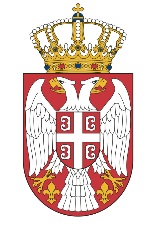 